.Intro: 16 countsSTEP, SCUFF, STEP, SCUFF, PIVOT TURN, SHUFFLE FORWARDFORWARD, BACK, ¼ TURN SIDE SHUFFLE, ACROSS-SIDE-BEHIND-SIDE-TOUCHSIDE, BEHIND, ¼ TURN, PIVOT TURN, ¼ TURN, BEHIND, ¼ TURNSHUFFLE FORWARD, PIVOT TURN, SHUFFLE FORWARD, PADDLE TURN[32] REPEATOn wall 5, dance to count 16 ** then restart dance from the beginning.DARREN MITCHELL - 0435 507 307Email: cheyenneonqueue@icloud.comWeb: www.cheyenneonqueue.com.auMissing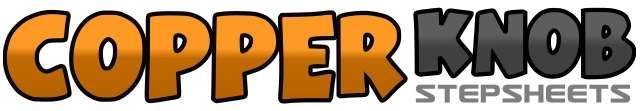 .......Count:32Wall:4Level:Improver.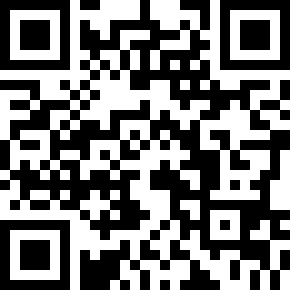 Choreographer:Darren Mitchell (AUS) - January 2017Darren Mitchell (AUS) - January 2017Darren Mitchell (AUS) - January 2017Darren Mitchell (AUS) - January 2017Darren Mitchell (AUS) - January 2017.Music:Missing - William Michael Morgan : (Album: Vinyl.)Missing - William Michael Morgan : (Album: Vinyl.)Missing - William Michael Morgan : (Album: Vinyl.)Missing - William Michael Morgan : (Album: Vinyl.)Missing - William Michael Morgan : (Album: Vinyl.)........1,2Step R forward, scuff L forward,3,4Step L forward, scuff R forward5,6Pivot: step R forward, turn 180 degrees left take weight onto left,7&8Shuffle forward: R-L-R. (6:00)1,2Step L forward, rock back onto right,3&4Turning 90 degrees left side shuffle: L-R-L,5,6Step R across in front of left, step L to the side,7&8** Step R behind left, step L to the side, touch R together. (3:00)1,2Step R to the side, step L behind right,3,4Turn 90 degrees right step R forward, step L forward,5,6Turn 180 degrees right take weight onto right, turn 90 degrees right step L to the side,7,8Step R behind left, turn 90 degrees left step L forward. (12:00)1&2Shuffle forward: R-L-R,3,4Pivot turn: step L forward, turn 180 degrees right take weight onto right,5&6Shuffle forward: L-R-L,7,8Paddle turn: step R forward, turn 90 degrees left take weight onto left. (3:00)